                           Vehicle/Vessel Bill of Sale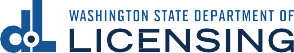 Use this form to gather necessary information when you sell your vehicle or vessel. Completing this form does not transfer the title or act as a Report of Sale. To complete the transaction, the buyer and seller have the following responsibilities:SellerSubmit a completed Report of Sale within 5 days from the date of sale. The Report of Sale releases your liability from the vehicle or vessel. You can report the sale:In person at any vehicle licensing office (vehicles only). Fees apply.Online (vehicle only) at dol.wa.govMail a Vehicle Report of Sale or Vessel Report of Sale. Include required fee in a check or money order, made payable to Department of Licensing.BuyerTo apply for a new title, take the Certificate of Title and this Bill of Sale to any vehicle licensing office and pay all fees and taxes. You must apply within 15 days of acquiring the vehicle/ vessel or you may pay a late fee. Late transfer fees start at $50 and increase to a maximum of $125.NOTE: Depending on your specific situation, other forms may be necessary. For more information, contact customer service at 360.902.3770. Forms are available online at dol.wa.gov or at any vehicle licensing office.Vehicle/Vessel informationSeller informationBuyer informationX When completed, print this form and sign here.	X When completed, print this form and sign here.Buyer signature	Seller signatureX When completed, print this form and sign here.	X When completed, print this form and sign here.Buyer signature	Seller signatureRCW 46.12.650 WAC 308-56A-024TD-420-065 (R/7/23)VWASale of (choose one)Vehicle	VesselSale of (choose one)Vehicle	VesselLicense plate/ Registration numberLicense plate/ Registration numberVehicle identification number (VIN)/Hull identification number (HIN)Vehicle identification number (VIN)/Hull identification number (HIN)Vehicle identification number (VIN)/Hull identification number (HIN)Model yearMakeMakeModelModelDate of saleSale priceSeller namesSeller namesSeller namesSeller addressSeller addressSeller addressCityStateZIP codeBuyer namesBuyer namesBuyer namesBuyer addressBuyer addressBuyer addressCityStateZIP codeRelationshipAre you an immediate family member receiving this vehicle as a gift? . . . . . . . . . . . . . . . . . . . . .	Yes	NoIf “Yes,” what is your relationship to the seller?  	RelationshipAre you an immediate family member receiving this vehicle as a gift? . . . . . . . . . . . . . . . . . . . . .	Yes	NoIf “Yes,” what is your relationship to the seller?  	RelationshipAre you an immediate family member receiving this vehicle as a gift? . . . . . . . . . . . . . . . . . . . . .	Yes	NoIf “Yes,” what is your relationship to the seller?  	